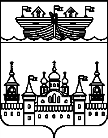 ПРОТОКОЛпубличных слушаний в поселковом Совете р.п.ВоскресенскоеВоскресенского муниципального района Нижегородской области от10 июня 2022 года,начало 16-00 место проведения: р.п.Воскресенское, пл.Ленина, дом 3 (администрация р.п.Воскресенское), кабинет главы администрацииПредседательствовал на публичных слушаниях Сучков И.А.- заместитель председателя поселкового СоветаСекретарь публичных слушаний Привалова Ю.Г. – заместитель главы администрации р.п.Воскресенское.Присутствовали: Постнова А.А., Малышева И.А., Гурылев В.А., Потапенко Е.А., Кирпичева Л.Б., Кошелева А.А., Федулова О.В.Основание для проведения публичных слушаний:Публичные слушания проведены в соответствии с Конституцией РФ, Федеральным законом от 29.12.2004 № 191-ФЗ «О введении в действие Градостроительного кодекса РФ», Градостроительным кодексом РФ, Федеральным законом от 06.10.2003  № 130-ФЗ «Об общих принципах организации местного самоуправления в РФ», Уставом р.п.Воскресенское, Положением о публичных слушаниях в р.п. Воскресенское Воскресенского муниципального района Нижегородской области, утвержденным решением поселкового Совета р.п.Воскресенское № 4 от 06.03.2015 г., решением поселкового совета р.п.Воскресенское  от 27.05.2022 года  № 15. Материалы  по теме публичных слушаний и оповещение размещены  на сайте администрации Воскресенского района   http:www. voskresenskoe-adm.ru.  Повестка заседанияНа публичные слушания в поселковом Совете р.п.Воскресенское выносятся следующие вопросы:1.1. О предоставлении разрешения  на условный вид разрешенного использования  земельного участка под многоквартирным домом площадь 410 кв.м. по адресу рабочий поселок Воскресенское ул.Синявина д.4, вид разрешенного использования «обслуживание жилой застройки»,  заявители жители МКД. Выдать разрешение   на условный вид разрешенного использования  «малоэтажная многоквартирная жилая застройка».СЛУШАЛИ: Повестку заседаниядокладывает Сучков И.А.- заместитель председателя поселкового СоветаРЕШИЛИ: Повестку заседания  - утвердить. Первый вопрос повестки заседанияСЛУШАЛИ: О предоставлении разрешения  на условный вид разрешенного использования  земельного участка под многоквартирным домом площадь 410 кв.м. по адресу рабочий поселок Воскресенское ул.Синявина д.4, вид разрешенного использования «обслуживание жилой застройки»,  заявители жители МКД. Выдать разрешение   на условный вид разрешенного использования  «малоэтажная многоквартирная жилая застройка».Предложений не поступило.РЕШИЛИ: Рекомендовать депутатам поселкового Совета р.п.Воскресенское предоставить разрешение . Голосовали – принято единогласно.Председатель								И.А.СучковСекретарь								Ю.Г.ПриваловаРезультатыпубличных слушаний в поселковом Совете р.п. ВоскресенскоеВоскресенского муниципального района Нижегородской области10 июня 2022  года, начало 16-00,место проведения р.п. Воскресенское, пл. Ленина, д. 31.Информацию по итогам публичных слушаний принять к сведению и поддержать инициативу заявителей:2. Рекомендовать депутатам поселкового Совета р.п.Воскресенское предоставить разрешение на условный вид разрешенного использования использования  «малоэтажная многоквартирная жилая застройка» для земельного участка под многоквартирным домом площадью 410 кв.м. по адресу рабочий поселок Воскресенское ул.Синявина д.4, вид разрешенного использования «обслуживание жилой застройки»,  заявители жители МКД. Принято единогласно.Председатель								И.А.СучковСекретарь								Ю.Г.Привалова